Math ObjectivesStudents will learn review the concepts of a normal distribution and its characteristics, including but not limited to percentiles and area under a normal curve.Students will practice how to use the handheld commands Normal Cdf and Inverse Normal.Students will try to make a connection with how to understand these topics in IB Mathematics courses and on their final assessments.VocabularyPercentile         •    Normal Distribution         •   Empirical Rule    Probability         •   Standard Deviation         •   Mean                        About the LessonThis lesson is aligning with the curriculum of IB Mathematics Applications and Interpretations SL/HL and IB Mathematics Approaches and Analysis SL/HLThis falls under the IB Mathematics Core Content in Topic 4 Statistics and Probability:4.2:   (b) Histograms         (c) Percentiles4.3:   (a) Measures of central tendency (mean)         (c) Measures of dispersion (standard deviation and  
               variance)4.9:   (a) The normal distribution and curve         (b) Properties of the normal distribution         (c) Diagrammatic representation, Normal probability   
              calculations, Inverse normal calculationsAs a result, students will: Apply this information to real world situations.TI-Nspire™ Navigator™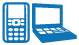 Transfer a File.Use Class Capture to examine patterns that emerge.Use Live Presenter to demonstrate.Use Teacher Edition computer software to review student documents.Use Quick Poll to assess students’ understanding.Activity MaterialsCompatible TI Technologies:  TI-Nspire™ CX Handhelds, 
 TI-Nspire™ Apps for iPad®,  TI-Nspire™ Software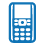 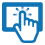 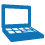 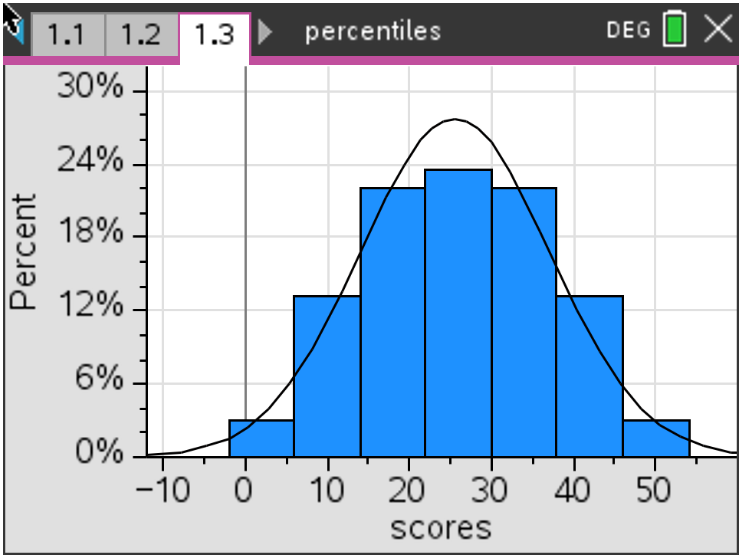 Tech Tips:This activity includes screen captures taken from the TI-Nspire CX II handheld. It is also appropriate for use with the TI-Nspire family of products including TI-Nspire software and TI-Nspire App. Slight variations to these directions may be required if using other technologies besides the handheld.Watch for additional Tech Tips throughout the activity for the specific technology you are using.Access free tutorials at http://education.ti.com/calculators/pd/US/Online-Learning/Tutorials Lesson Files:Percentiles-Student-Nspire.pdfPercentiles-Student-Nspire.docPercentiles.tnsPercentiles_Soln.tnsTech Tips:This activity includes screen captures taken from the TI-Nspire CX II handheld. It is also appropriate for use with the TI-Nspire family of products including TI-Nspire software and TI-Nspire App. Slight variations to these directions may be required if using other technologies besides the handheld.Watch for additional Tech Tips throughout the activity for the specific technology you are using.Access free tutorials at http://education.ti.com/calculators/pd/US/Online-Learning/Tutorials Lesson Files:Percentiles-Student-Nspire.pdfPercentiles-Student-Nspire.docPercentiles.tnsPercentiles_Soln.tns**Note: This activity has been developed independently by Texas Instruments and aligned with the IB Mathematics curriculum, but is not endorsed by IB™. IB is a registered trademark owned by the International Baccalaureate Organization. **Note: This activity has been developed independently by Texas Instruments and aligned with the IB Mathematics curriculum, but is not endorsed by IB™. IB is a registered trademark owned by the International Baccalaureate Organization. **Note: This activity has been developed independently by Texas Instruments and aligned with the IB Mathematics curriculum, but is not endorsed by IB™. IB is a registered trademark owned by the International Baccalaureate Organization. 